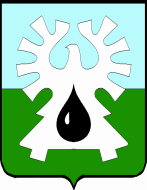 МУНИЦИПАЛЬНОЕ ОБРАЗОВАНИЕ ГОРОД УРАЙХанты-Мансийский автономный округ-ЮграАДМИНИСТРАЦИЯ ГОРОДА УРАЙПОСТАНОВЛЕНИЕОт ________________	 	№ _________О внесении изменений в муниципальную программу «Обеспечение градостроительной деятельности на территории города Урай» на 2018-2030 годыВ соответствии со статьей 179 Бюджетного кодекса Российской Федерации, Федеральным законом от 28.06.2014 №172-ФЗ «О стратегическом планировании в Российской Федерации», постановлением администрации города Урай от 15.02.2017 №361 «О Порядке осуществления стратегического планирования в муниципальном образовании городской округ город Урай», постановлением администрации города Урай от 26.04.2017 №1085 «О муниципальных программах муниципального образования городской округ город Урай»:1. Внести изменения в муниципальную программу «Обеспечение градостроительной деятельности на территории города Урай» на 2018-2030 годы, утвержденную постановлением администрации города Урай от 26.09.2017 №2758, согласно приложению.2. Опубликовать постановление в газете «Знамя» и разместить на официальном сайте органов местного самоуправления города Урай в информационно-телекоммуникационной сети «Интернет». 3. Контроль за выполнением постановления возложить на заместителя главы города Урай И.А. Фузееву.Глава города Урай	А.В. Иванов Приложение к постановлению администрации города Урайот _______________№_______ Изменения в муниципальную программу «Обеспечение градостроительной деятельности на территории города Урай» на 2018-2030 годы1.	В паспорте муниципальной программы:1.1. Строку 10 изложить в следующей редакции:«»1.2. Строку 12 изложить в следующей редакции:«».2. Раздел 2 дополнить абзацем пятым следующего содержания:«В рамках реализации данной программы, в том числе, предусматриваются бюджетные ассигнования (в том числе межбюджетные трансферты), предназначенные на исполнение расходных обязательств предыдущих лет, возникших в рамках реализации мероприятий по муниципальной программе «Обеспечение градостроительной деятельности на территории города Урай» на 2015-2017 годы.». 3. Строку 1.1.2. таблицы 1 изложить в новой редакции:«»4. Строку 3.1.1 таблицы 1 изложить в новой редакции: «». 5. Таблицу 2 изложить в новой редакции:«Таблица 2».6. В таблице 4: 6.1. строку 1.2  изложить в новой редакции:«»;6.2. строку 1.4 исключить.10.Целевые показатели муниципальной программы1) сохранение доли территорий муниципального образования с утвержденными документами территориального планирования и градостроительного зонирования, отвечающие установленным требованиям на уровне 100%;2) увеличение удельного веса территории, на которую проведен комплекс планировочных работ или проведение данных работ не требуется, от общей площади в границах населенного пункта с 87,6% до 100%;3) увеличение доли муниципальных услуг в электронном виде в общем количестве предоставленных услуг по выдаче разрешения на строительство с 40% до 90%;4) сохранение удельного веса количества объектов, в отношении которых осуществляется строительный контроль, к базовому количеству объектов на уровне 100%;5) увеличение ежегодного объема введенного индивидуального жилья на территории города Урай с 2000 кв.м. до 2130 кв.м.;6) увеличение количества земельных участков, поставленных на государственный кадастровый учет (в том числе под многоквартирные жилые дома), для проведения торгов, для предоставления гражданам льготной категории, под муниципальное имущество с 88 ед. до 388 ед.;7) увеличение количества предоставленных земельных участков в аренду, собственность, постоянное (бессрочное) пользование с 509 уч. до 730 уч.;8) поддержание площади земельных участков, предоставленных для строительства, в расчете на 10 тыс. человек населения – всего – на уровне 2,2 га., в том числе поддержание площади земельных участков, предоставленных для жилищного строительства, индивидуального строительства и комплексного освоения в целях жилищного строительства на уровне 0,7 га.;9) увеличение доли многоквартирных домов, расположенных на земельных участках, в отношении которых осуществлен государственный кадастровый учет с 98,4 до 100%;10) увеличение количества зарегистрированных документов в информационной системе обеспечения градостроительной деятельности с 31295 ед. до 62295 ед.12.Параметры финансового обеспечения муниципальной программы1) источник финансового обеспечения муниципальной программы: бюджет  муниципального образования городской округ город Урай, бюджет Ханты-Мансийского автономного округа – Югры. 2) для реализации муниципальной программы всего необходимо:1) на 2018 год - 59743,5 тыс. рублей; 2) на 2019 год – 59273,6 тыс. рублей; 3) на 2020 год – 62253,3 тыс. рублей;  4) на 2021 год – 64601,5 тыс. рублей; 5) на 2022 год - 63777,4 тыс. рублей; 6) на 2023 год - 69195,4 тыс. рублей; 7) на 2024 год - 83186,9 тыс. рублей;8) на 2025 год - 79024,8 тыс. рублей; 9) на 2026 год - 66161,7 тыс. рублей; 10) на 2027 год - 60750,4 тыс. рублей; 11) на 2028 год - 88748,8 тыс. рублей; 12) на 2029 год - 93747,5 тыс. рублей; 13) на 2030 год - 179104,4 тыс. рублей.1.1.2Удельный вес территории, на которую проведен комплекс планировочных работ или проведение данных работ не требуется, от общей площади в границах населенного пункта %87,687,988,288,288,388,689,190,491,491,891,993,494,3100,0100,03.1.1Количество зарегистрированных документов в информационной системе обеспечения градостроительной деятельности* шт.312953379535795377953979542295447954729549795522955479557295597956229562295№п/пОсновные мероприятия муниципальной программыОтветственный исполнитель/соисполнитель муниципальной программыЦелевой показатель, №Источники финансированияФинансовые затраты на реализацию (тыс. рублей)Финансовые затраты на реализацию (тыс. рублей)Финансовые затраты на реализацию (тыс. рублей)Финансовые затраты на реализацию (тыс. рублей)Финансовые затраты на реализацию (тыс. рублей)Финансовые затраты на реализацию (тыс. рублей)Финансовые затраты на реализацию (тыс. рублей)Финансовые затраты на реализацию (тыс. рублей)Финансовые затраты на реализацию (тыс. рублей)Финансовые затраты на реализацию (тыс. рублей)Финансовые затраты на реализацию (тыс. рублей)Финансовые затраты на реализацию (тыс. рублей)Финансовые затраты на реализацию (тыс. рублей)Финансовые затраты на реализацию (тыс. рублей)Финансовые затраты на реализацию (тыс. рублей)Финансовые затраты на реализацию (тыс. рублей)Финансовые затраты на реализацию (тыс. рублей)Финансовые затраты на реализацию (тыс. рублей)Финансовые затраты на реализацию (тыс. рублей)Финансовые затраты на реализацию (тыс. рублей)Финансовые затраты на реализацию (тыс. рублей)Финансовые затраты на реализацию (тыс. рублей)Финансовые затраты на реализацию (тыс. рублей)Финансовые затраты на реализацию (тыс. рублей)Финансовые затраты на реализацию (тыс. рублей)Финансовые затраты на реализацию (тыс. рублей)Финансовые затраты на реализацию (тыс. рублей)Финансовые затраты на реализацию (тыс. рублей)Финансовые затраты на реализацию (тыс. рублей)№п/пОсновные мероприятия муниципальной программыОтветственный исполнитель/соисполнитель муниципальной программыЦелевой показатель, №Источники финансированияОбъем финансирования(всего, тыс. руб.)в том числе по годам (тыс. рублей) в том числе по годам (тыс. рублей) в том числе по годам (тыс. рублей) в том числе по годам (тыс. рублей) в том числе по годам (тыс. рублей) в том числе по годам (тыс. рублей) в том числе по годам (тыс. рублей) в том числе по годам (тыс. рублей) в том числе по годам (тыс. рублей) в том числе по годам (тыс. рублей) в том числе по годам (тыс. рублей) в том числе по годам (тыс. рублей) в том числе по годам (тыс. рублей) в том числе по годам (тыс. рублей) в том числе по годам (тыс. рублей) в том числе по годам (тыс. рублей) в том числе по годам (тыс. рублей) в том числе по годам (тыс. рублей) в том числе по годам (тыс. рублей) в том числе по годам (тыс. рублей) в том числе по годам (тыс. рублей) в том числе по годам (тыс. рублей) в том числе по годам (тыс. рублей) в том числе по годам (тыс. рублей) в том числе по годам (тыс. рублей) в том числе по годам (тыс. рублей) в том числе по годам (тыс. рублей) в том числе по годам (тыс. рублей) №п/пОсновные мероприятия муниципальной программыОтветственный исполнитель/соисполнитель муниципальной программыЦелевой показатель, №Источники финансированияОбъем финансирования(всего, тыс. руб.)201820182019.2019.2020 2020 2021.2021.2022 2022 2022 2023 2023 2023 2024 2024 2025 2025 2026 2026 2027 2027 2028 2028 2029 2029 2030 2030 123456778899101011111112121213131414151516161717181819191Цель 1. Создание условий для устойчивого развития территорий города, рационального использования природных ресурсов на основе документов градорегулирования, способствующих дальнейшему развитию жилищной, инженерной, транспортной и социальной инфраструктур города, с учетом интересов граждан, организаций и предпринимателей по созданию благоприятных условий жизнедеятельностиЦель 1. Создание условий для устойчивого развития территорий города, рационального использования природных ресурсов на основе документов градорегулирования, способствующих дальнейшему развитию жилищной, инженерной, транспортной и социальной инфраструктур города, с учетом интересов граждан, организаций и предпринимателей по созданию благоприятных условий жизнедеятельностиЦель 1. Создание условий для устойчивого развития территорий города, рационального использования природных ресурсов на основе документов градорегулирования, способствующих дальнейшему развитию жилищной, инженерной, транспортной и социальной инфраструктур города, с учетом интересов граждан, организаций и предпринимателей по созданию благоприятных условий жизнедеятельностиЦель 1. Создание условий для устойчивого развития территорий города, рационального использования природных ресурсов на основе документов градорегулирования, способствующих дальнейшему развитию жилищной, инженерной, транспортной и социальной инфраструктур города, с учетом интересов граждан, организаций и предпринимателей по созданию благоприятных условий жизнедеятельностиЦель 1. Создание условий для устойчивого развития территорий города, рационального использования природных ресурсов на основе документов градорегулирования, способствующих дальнейшему развитию жилищной, инженерной, транспортной и социальной инфраструктур города, с учетом интересов граждан, организаций и предпринимателей по созданию благоприятных условий жизнедеятельностиЦель 1. Создание условий для устойчивого развития территорий города, рационального использования природных ресурсов на основе документов градорегулирования, способствующих дальнейшему развитию жилищной, инженерной, транспортной и социальной инфраструктур города, с учетом интересов граждан, организаций и предпринимателей по созданию благоприятных условий жизнедеятельностиЦель 1. Создание условий для устойчивого развития территорий города, рационального использования природных ресурсов на основе документов градорегулирования, способствующих дальнейшему развитию жилищной, инженерной, транспортной и социальной инфраструктур города, с учетом интересов граждан, организаций и предпринимателей по созданию благоприятных условий жизнедеятельностиЦель 1. Создание условий для устойчивого развития территорий города, рационального использования природных ресурсов на основе документов градорегулирования, способствующих дальнейшему развитию жилищной, инженерной, транспортной и социальной инфраструктур города, с учетом интересов граждан, организаций и предпринимателей по созданию благоприятных условий жизнедеятельностиЦель 1. Создание условий для устойчивого развития территорий города, рационального использования природных ресурсов на основе документов градорегулирования, способствующих дальнейшему развитию жилищной, инженерной, транспортной и социальной инфраструктур города, с учетом интересов граждан, организаций и предпринимателей по созданию благоприятных условий жизнедеятельностиЦель 1. Создание условий для устойчивого развития территорий города, рационального использования природных ресурсов на основе документов градорегулирования, способствующих дальнейшему развитию жилищной, инженерной, транспортной и социальной инфраструктур города, с учетом интересов граждан, организаций и предпринимателей по созданию благоприятных условий жизнедеятельностиЦель 1. Создание условий для устойчивого развития территорий города, рационального использования природных ресурсов на основе документов градорегулирования, способствующих дальнейшему развитию жилищной, инженерной, транспортной и социальной инфраструктур города, с учетом интересов граждан, организаций и предпринимателей по созданию благоприятных условий жизнедеятельностиЦель 1. Создание условий для устойчивого развития территорий города, рационального использования природных ресурсов на основе документов градорегулирования, способствующих дальнейшему развитию жилищной, инженерной, транспортной и социальной инфраструктур города, с учетом интересов граждан, организаций и предпринимателей по созданию благоприятных условий жизнедеятельностиЦель 1. Создание условий для устойчивого развития территорий города, рационального использования природных ресурсов на основе документов градорегулирования, способствующих дальнейшему развитию жилищной, инженерной, транспортной и социальной инфраструктур города, с учетом интересов граждан, организаций и предпринимателей по созданию благоприятных условий жизнедеятельностиЦель 1. Создание условий для устойчивого развития территорий города, рационального использования природных ресурсов на основе документов градорегулирования, способствующих дальнейшему развитию жилищной, инженерной, транспортной и социальной инфраструктур города, с учетом интересов граждан, организаций и предпринимателей по созданию благоприятных условий жизнедеятельностиЦель 1. Создание условий для устойчивого развития территорий города, рационального использования природных ресурсов на основе документов градорегулирования, способствующих дальнейшему развитию жилищной, инженерной, транспортной и социальной инфраструктур города, с учетом интересов граждан, организаций и предпринимателей по созданию благоприятных условий жизнедеятельностиЦель 1. Создание условий для устойчивого развития территорий города, рационального использования природных ресурсов на основе документов градорегулирования, способствующих дальнейшему развитию жилищной, инженерной, транспортной и социальной инфраструктур города, с учетом интересов граждан, организаций и предпринимателей по созданию благоприятных условий жизнедеятельностиЦель 1. Создание условий для устойчивого развития территорий города, рационального использования природных ресурсов на основе документов градорегулирования, способствующих дальнейшему развитию жилищной, инженерной, транспортной и социальной инфраструктур города, с учетом интересов граждан, организаций и предпринимателей по созданию благоприятных условий жизнедеятельностиЦель 1. Создание условий для устойчивого развития территорий города, рационального использования природных ресурсов на основе документов градорегулирования, способствующих дальнейшему развитию жилищной, инженерной, транспортной и социальной инфраструктур города, с учетом интересов граждан, организаций и предпринимателей по созданию благоприятных условий жизнедеятельностиЦель 1. Создание условий для устойчивого развития территорий города, рационального использования природных ресурсов на основе документов градорегулирования, способствующих дальнейшему развитию жилищной, инженерной, транспортной и социальной инфраструктур города, с учетом интересов граждан, организаций и предпринимателей по созданию благоприятных условий жизнедеятельностиЦель 1. Создание условий для устойчивого развития территорий города, рационального использования природных ресурсов на основе документов градорегулирования, способствующих дальнейшему развитию жилищной, инженерной, транспортной и социальной инфраструктур города, с учетом интересов граждан, организаций и предпринимателей по созданию благоприятных условий жизнедеятельностиЦель 1. Создание условий для устойчивого развития территорий города, рационального использования природных ресурсов на основе документов градорегулирования, способствующих дальнейшему развитию жилищной, инженерной, транспортной и социальной инфраструктур города, с учетом интересов граждан, организаций и предпринимателей по созданию благоприятных условий жизнедеятельностиЦель 1. Создание условий для устойчивого развития территорий города, рационального использования природных ресурсов на основе документов градорегулирования, способствующих дальнейшему развитию жилищной, инженерной, транспортной и социальной инфраструктур города, с учетом интересов граждан, организаций и предпринимателей по созданию благоприятных условий жизнедеятельностиЦель 1. Создание условий для устойчивого развития территорий города, рационального использования природных ресурсов на основе документов градорегулирования, способствующих дальнейшему развитию жилищной, инженерной, транспортной и социальной инфраструктур города, с учетом интересов граждан, организаций и предпринимателей по созданию благоприятных условий жизнедеятельностиЦель 1. Создание условий для устойчивого развития территорий города, рационального использования природных ресурсов на основе документов градорегулирования, способствующих дальнейшему развитию жилищной, инженерной, транспортной и социальной инфраструктур города, с учетом интересов граждан, организаций и предпринимателей по созданию благоприятных условий жизнедеятельностиЦель 1. Создание условий для устойчивого развития территорий города, рационального использования природных ресурсов на основе документов градорегулирования, способствующих дальнейшему развитию жилищной, инженерной, транспортной и социальной инфраструктур города, с учетом интересов граждан, организаций и предпринимателей по созданию благоприятных условий жизнедеятельностиЦель 1. Создание условий для устойчивого развития территорий города, рационального использования природных ресурсов на основе документов градорегулирования, способствующих дальнейшему развитию жилищной, инженерной, транспортной и социальной инфраструктур города, с учетом интересов граждан, организаций и предпринимателей по созданию благоприятных условий жизнедеятельностиЦель 1. Создание условий для устойчивого развития территорий города, рационального использования природных ресурсов на основе документов градорегулирования, способствующих дальнейшему развитию жилищной, инженерной, транспортной и социальной инфраструктур города, с учетом интересов граждан, организаций и предпринимателей по созданию благоприятных условий жизнедеятельностиЦель 1. Создание условий для устойчивого развития территорий города, рационального использования природных ресурсов на основе документов градорегулирования, способствующих дальнейшему развитию жилищной, инженерной, транспортной и социальной инфраструктур города, с учетом интересов граждан, организаций и предпринимателей по созданию благоприятных условий жизнедеятельностиЦель 1. Создание условий для устойчивого развития территорий города, рационального использования природных ресурсов на основе документов градорегулирования, способствующих дальнейшему развитию жилищной, инженерной, транспортной и социальной инфраструктур города, с учетом интересов граждан, организаций и предпринимателей по созданию благоприятных условий жизнедеятельностиЦель 1. Создание условий для устойчивого развития территорий города, рационального использования природных ресурсов на основе документов градорегулирования, способствующих дальнейшему развитию жилищной, инженерной, транспортной и социальной инфраструктур города, с учетом интересов граждан, организаций и предпринимателей по созданию благоприятных условий жизнедеятельностиЦель 1. Создание условий для устойчивого развития территорий города, рационального использования природных ресурсов на основе документов градорегулирования, способствующих дальнейшему развитию жилищной, инженерной, транспортной и социальной инфраструктур города, с учетом интересов граждан, организаций и предпринимателей по созданию благоприятных условий жизнедеятельностиЦель 1. Создание условий для устойчивого развития территорий города, рационального использования природных ресурсов на основе документов градорегулирования, способствующих дальнейшему развитию жилищной, инженерной, транспортной и социальной инфраструктур города, с учетом интересов граждан, организаций и предпринимателей по созданию благоприятных условий жизнедеятельностиЦель 1. Создание условий для устойчивого развития территорий города, рационального использования природных ресурсов на основе документов градорегулирования, способствующих дальнейшему развитию жилищной, инженерной, транспортной и социальной инфраструктур города, с учетом интересов граждан, организаций и предпринимателей по созданию благоприятных условий жизнедеятельности1.1Задача 1. Обеспечение развития территорий города в соответствии с документами градорегулирования и территориального планированияЗадача 1. Обеспечение развития территорий города в соответствии с документами градорегулирования и территориального планированияЗадача 1. Обеспечение развития территорий города в соответствии с документами градорегулирования и территориального планированияЗадача 1. Обеспечение развития территорий города в соответствии с документами градорегулирования и территориального планированияЗадача 1. Обеспечение развития территорий города в соответствии с документами градорегулирования и территориального планированияЗадача 1. Обеспечение развития территорий города в соответствии с документами градорегулирования и территориального планированияЗадача 1. Обеспечение развития территорий города в соответствии с документами градорегулирования и территориального планированияЗадача 1. Обеспечение развития территорий города в соответствии с документами градорегулирования и территориального планированияЗадача 1. Обеспечение развития территорий города в соответствии с документами градорегулирования и территориального планированияЗадача 1. Обеспечение развития территорий города в соответствии с документами градорегулирования и территориального планированияЗадача 1. Обеспечение развития территорий города в соответствии с документами градорегулирования и территориального планированияЗадача 1. Обеспечение развития территорий города в соответствии с документами градорегулирования и территориального планированияЗадача 1. Обеспечение развития территорий города в соответствии с документами градорегулирования и территориального планированияЗадача 1. Обеспечение развития территорий города в соответствии с документами градорегулирования и территориального планированияЗадача 1. Обеспечение развития территорий города в соответствии с документами градорегулирования и территориального планированияЗадача 1. Обеспечение развития территорий города в соответствии с документами градорегулирования и территориального планированияЗадача 1. Обеспечение развития территорий города в соответствии с документами градорегулирования и территориального планированияЗадача 1. Обеспечение развития территорий города в соответствии с документами градорегулирования и территориального планированияЗадача 1. Обеспечение развития территорий города в соответствии с документами градорегулирования и территориального планированияЗадача 1. Обеспечение развития территорий города в соответствии с документами градорегулирования и территориального планированияЗадача 1. Обеспечение развития территорий города в соответствии с документами градорегулирования и территориального планированияЗадача 1. Обеспечение развития территорий города в соответствии с документами градорегулирования и территориального планированияЗадача 1. Обеспечение развития территорий города в соответствии с документами градорегулирования и территориального планированияЗадача 1. Обеспечение развития территорий города в соответствии с документами градорегулирования и территориального планированияЗадача 1. Обеспечение развития территорий города в соответствии с документами градорегулирования и территориального планированияЗадача 1. Обеспечение развития территорий города в соответствии с документами градорегулирования и территориального планированияЗадача 1. Обеспечение развития территорий города в соответствии с документами градорегулирования и территориального планированияЗадача 1. Обеспечение развития территорий города в соответствии с документами градорегулирования и территориального планированияЗадача 1. Обеспечение развития территорий города в соответствии с документами градорегулирования и территориального планированияЗадача 1. Обеспечение развития территорий города в соответствии с документами градорегулирования и территориального планированияЗадача 1. Обеспечение развития территорий города в соответствии с документами градорегулирования и территориального планированияЗадача 1. Обеспечение развития территорий города в соответствии с документами градорегулирования и территориального планированияЗадача 1. Обеспечение развития территорий города в соответствии с документами градорегулирования и территориального планирования1.1.1Мероприятия по подготовке документов градорегулированияМКУ «УГЗиП г.Урай» ,МКУ «УКС г.Урай»1.1.1; 1.1.2Всего326 805,92690,02690,09895,69895,612700,412700,415048,615048,68691,48691,48691,414077,714077,714077,728034,328034,323833,923833,910928,610928,65470,85470,833418,133418,138360,738360,7123655,8123655,81.1.1Мероприятия по подготовке документов градорегулированияМКУ «УГЗиП г.Урай» ,МКУ «УКС г.Урай»1.1.1; 1.1.2Федеральный бюджет0,00,00,00,00,00,00,00,00,00,00,00,00,00,00,00,00,00,00,00,00,00,00,00,00,00,00,00,00,01.1.1Мероприятия по подготовке документов градорегулированияМКУ «УГЗиП г.Урай» ,МКУ «УКС г.Урай»1.1.1; 1.1.2Бюджет Ханты-Мансийского автономного округа – Югры38143,22380,82380,89400,89400,812065,412065,414296,214296,20,00,00,00,00,00,00,00,00,00,00,00,00,00,00,00,00,00,00,00,01.1.1Мероприятия по подготовке документов градорегулированияМКУ «УГЗиП г.Урай» ,МКУ «УКС г.Урай»1.1.1; 1.1.2Бюджет городского округа города Урай 288662,7309,2309,2494,8494,8635,0635,0752,4752,48691,48691,48691,414077,714077,714077,728034,328034,323833,923833,910928,610928,65470,85470,833418,133418,138360,738360,7123655,8123655,81.1.1Мероприятия по подготовке документов градорегулированияМКУ «УГЗиП г.Урай» ,МКУ «УКС г.Урай»1.1.1; 1.1.2Иные источники финансирования (привлечённые)0,00,00,00,00,00,00,00,00,00,00,00,00,00,00,00,00,00,00,00,00,00,00,00,00,00,00,00,00,01.1.2Обеспечение МКУ «УГЗиП г. Урай» реализации функций и полномочий администрации города Урай в сфере градостроительства МКУ «УГЗиП г.Урай»1.1.3; 1.1.5Всего317794,824996,024996,023191,823191,823191,823191,823191,823191,824802,624802,624802,624802,624802,624802,624802,624802,624802,624802,624802,624802,624802,624802,624802,624802,624802,624802,624802,624802,61.1.2Обеспечение МКУ «УГЗиП г. Урай» реализации функций и полномочий администрации города Урай в сфере градостроительства МКУ «УГЗиП г.Урай»1.1.3; 1.1.5Федеральный бюджет0,00,00,00,00,00,00,00,00,00,00,00,00,00,00,00,00,00,00,00,00,00,00,00,00,00,00,00,00,01.1.2Обеспечение МКУ «УГЗиП г. Урай» реализации функций и полномочий администрации города Урай в сфере градостроительства МКУ «УГЗиП г.Урай»1.1.3; 1.1.5Бюджет Ханты-Мансийского автономного округа – Югры21,221,221,20,00,00,00,00,00,00,00,00,00,00,00,00,00,00,00,00,00,00,00,00,00,00,00,00,00,01.1.2Обеспечение МКУ «УГЗиП г. Урай» реализации функций и полномочий администрации города Урай в сфере градостроительства МКУ «УГЗиП г.Урай»1.1.3; 1.1.5Бюджет городского округа города Урай 317 773,624974,824974,823191,823191,823191,823191,823191,823191,824802,624802,624802,624802,624802,624802,624802,624802,624802,624802,624802,624802,624802,624802,624802,624802,624802,624802,624802,624802,61.1.2Обеспечение МКУ «УГЗиП г. Урай» реализации функций и полномочий администрации города Урай в сфере градостроительства МКУ «УГЗиП г.Урай»1.1.3; 1.1.5Иные источники финансирования (привлечённые)0,00,00,00,00,00,00,00,00,00,00,00,00,00,00,00,00,00,00,00,00,00,00,00,00,00,00,00,00,01.1.3Обеспечение реализации МКУ «УКС г.Урай» функций и полномочий администрации города Урай в сфере капитального строительстваМКУ «УКС г.Урай»1.1.4Всего361238,626434,4 26434,4 25336,225336,225511,125511,125511,125511,128716,228716,228716,228716,228716,228716,228716,228716,228716,228716,228716,228716,228716,228716,228716,228716,228716,228716,228716,228716,21.1.3Обеспечение реализации МКУ «УКС г.Урай» функций и полномочий администрации города Урай в сфере капитального строительстваМКУ «УКС г.Урай»1.1.4Федеральный бюджет0,00,00,00,00,00,00,00,00,00,00,00,00,00,00,00,00,00,00,00,00,00,00,00,00,00,00,00,00,01.1.3Обеспечение реализации МКУ «УКС г.Урай» функций и полномочий администрации города Урай в сфере капитального строительстваМКУ «УКС г.Урай»1.1.4Бюджет Ханты-Мансийского автономного округа – Югры41,041,041,00,00,00,00,00,00,00,00,00,00,00,00,00,00,00,00,00,00,00,00,00,00,00,00,00,00,01.1.3Обеспечение реализации МКУ «УКС г.Урай» функций и полномочий администрации города Урай в сфере капитального строительстваМКУ «УКС г.Урай»1.1.4Бюджет городского округа города Урай 361197,626393,4 26393,4 25336,225336,225511,125511,125511,125511,128716,228716,228716,228716,228716,228716,228716,228716,228716,228716,228716,228716,228716,228716,228716,228716,228716,228716,228716,228716,21.1.3Обеспечение реализации МКУ «УКС г.Урай» функций и полномочий администрации города Урай в сфере капитального строительстваМКУ «УКС г.Урай»1.1.4Иные источники финансирования (привлечённые)0,00,00,00,00,00,00,00,00,00,00,00,00,00,00,00,00,00,00,00,00,00,00,00,00,00,00,00,00,02.Цель 2. Вовлечение в оборот земель, находящихся в муниципальной собственностиЦель 2. Вовлечение в оборот земель, находящихся в муниципальной собственностиЦель 2. Вовлечение в оборот земель, находящихся в муниципальной собственностиЦель 2. Вовлечение в оборот земель, находящихся в муниципальной собственностиЦель 2. Вовлечение в оборот земель, находящихся в муниципальной собственностиЦель 2. Вовлечение в оборот земель, находящихся в муниципальной собственностиЦель 2. Вовлечение в оборот земель, находящихся в муниципальной собственностиЦель 2. Вовлечение в оборот земель, находящихся в муниципальной собственностиЦель 2. Вовлечение в оборот земель, находящихся в муниципальной собственностиЦель 2. Вовлечение в оборот земель, находящихся в муниципальной собственностиЦель 2. Вовлечение в оборот земель, находящихся в муниципальной собственностиЦель 2. Вовлечение в оборот земель, находящихся в муниципальной собственностиЦель 2. Вовлечение в оборот земель, находящихся в муниципальной собственностиЦель 2. Вовлечение в оборот земель, находящихся в муниципальной собственностиЦель 2. Вовлечение в оборот земель, находящихся в муниципальной собственностиЦель 2. Вовлечение в оборот земель, находящихся в муниципальной собственностиЦель 2. Вовлечение в оборот земель, находящихся в муниципальной собственностиЦель 2. Вовлечение в оборот земель, находящихся в муниципальной собственностиЦель 2. Вовлечение в оборот земель, находящихся в муниципальной собственностиЦель 2. Вовлечение в оборот земель, находящихся в муниципальной собственностиЦель 2. Вовлечение в оборот земель, находящихся в муниципальной собственностиЦель 2. Вовлечение в оборот земель, находящихся в муниципальной собственностиЦель 2. Вовлечение в оборот земель, находящихся в муниципальной собственностиЦель 2. Вовлечение в оборот земель, находящихся в муниципальной собственностиЦель 2. Вовлечение в оборот земель, находящихся в муниципальной собственностиЦель 2. Вовлечение в оборот земель, находящихся в муниципальной собственностиЦель 2. Вовлечение в оборот земель, находящихся в муниципальной собственностиЦель 2. Вовлечение в оборот земель, находящихся в муниципальной собственностиЦель 2. Вовлечение в оборот земель, находящихся в муниципальной собственностиЦель 2. Вовлечение в оборот земель, находящихся в муниципальной собственностиЦель 2. Вовлечение в оборот земель, находящихся в муниципальной собственностиЦель 2. Вовлечение в оборот земель, находящихся в муниципальной собственностиЦель 2. Вовлечение в оборот земель, находящихся в муниципальной собственности2.1Задача 2. Обеспечение полномочий муниципального образования город Урай по эффективному управлению, распоряжению, а также рациональному использованию земельных участков, находящихся в муниципальной собственности, либо участков, государственная собственность на которые не разграниченаЗадача 2. Обеспечение полномочий муниципального образования город Урай по эффективному управлению, распоряжению, а также рациональному использованию земельных участков, находящихся в муниципальной собственности, либо участков, государственная собственность на которые не разграниченаЗадача 2. Обеспечение полномочий муниципального образования город Урай по эффективному управлению, распоряжению, а также рациональному использованию земельных участков, находящихся в муниципальной собственности, либо участков, государственная собственность на которые не разграниченаЗадача 2. Обеспечение полномочий муниципального образования город Урай по эффективному управлению, распоряжению, а также рациональному использованию земельных участков, находящихся в муниципальной собственности, либо участков, государственная собственность на которые не разграниченаЗадача 2. Обеспечение полномочий муниципального образования город Урай по эффективному управлению, распоряжению, а также рациональному использованию земельных участков, находящихся в муниципальной собственности, либо участков, государственная собственность на которые не разграниченаЗадача 2. Обеспечение полномочий муниципального образования город Урай по эффективному управлению, распоряжению, а также рациональному использованию земельных участков, находящихся в муниципальной собственности, либо участков, государственная собственность на которые не разграниченаЗадача 2. Обеспечение полномочий муниципального образования город Урай по эффективному управлению, распоряжению, а также рациональному использованию земельных участков, находящихся в муниципальной собственности, либо участков, государственная собственность на которые не разграниченаЗадача 2. Обеспечение полномочий муниципального образования город Урай по эффективному управлению, распоряжению, а также рациональному использованию земельных участков, находящихся в муниципальной собственности, либо участков, государственная собственность на которые не разграниченаЗадача 2. Обеспечение полномочий муниципального образования город Урай по эффективному управлению, распоряжению, а также рациональному использованию земельных участков, находящихся в муниципальной собственности, либо участков, государственная собственность на которые не разграниченаЗадача 2. Обеспечение полномочий муниципального образования город Урай по эффективному управлению, распоряжению, а также рациональному использованию земельных участков, находящихся в муниципальной собственности, либо участков, государственная собственность на которые не разграниченаЗадача 2. Обеспечение полномочий муниципального образования город Урай по эффективному управлению, распоряжению, а также рациональному использованию земельных участков, находящихся в муниципальной собственности, либо участков, государственная собственность на которые не разграниченаЗадача 2. Обеспечение полномочий муниципального образования город Урай по эффективному управлению, распоряжению, а также рациональному использованию земельных участков, находящихся в муниципальной собственности, либо участков, государственная собственность на которые не разграниченаЗадача 2. Обеспечение полномочий муниципального образования город Урай по эффективному управлению, распоряжению, а также рациональному использованию земельных участков, находящихся в муниципальной собственности, либо участков, государственная собственность на которые не разграниченаЗадача 2. Обеспечение полномочий муниципального образования город Урай по эффективному управлению, распоряжению, а также рациональному использованию земельных участков, находящихся в муниципальной собственности, либо участков, государственная собственность на которые не разграниченаЗадача 2. Обеспечение полномочий муниципального образования город Урай по эффективному управлению, распоряжению, а также рациональному использованию земельных участков, находящихся в муниципальной собственности, либо участков, государственная собственность на которые не разграниченаЗадача 2. Обеспечение полномочий муниципального образования город Урай по эффективному управлению, распоряжению, а также рациональному использованию земельных участков, находящихся в муниципальной собственности, либо участков, государственная собственность на которые не разграниченаЗадача 2. Обеспечение полномочий муниципального образования город Урай по эффективному управлению, распоряжению, а также рациональному использованию земельных участков, находящихся в муниципальной собственности, либо участков, государственная собственность на которые не разграниченаЗадача 2. Обеспечение полномочий муниципального образования город Урай по эффективному управлению, распоряжению, а также рациональному использованию земельных участков, находящихся в муниципальной собственности, либо участков, государственная собственность на которые не разграниченаЗадача 2. Обеспечение полномочий муниципального образования город Урай по эффективному управлению, распоряжению, а также рациональному использованию земельных участков, находящихся в муниципальной собственности, либо участков, государственная собственность на которые не разграниченаЗадача 2. Обеспечение полномочий муниципального образования город Урай по эффективному управлению, распоряжению, а также рациональному использованию земельных участков, находящихся в муниципальной собственности, либо участков, государственная собственность на которые не разграниченаЗадача 2. Обеспечение полномочий муниципального образования город Урай по эффективному управлению, распоряжению, а также рациональному использованию земельных участков, находящихся в муниципальной собственности, либо участков, государственная собственность на которые не разграниченаЗадача 2. Обеспечение полномочий муниципального образования город Урай по эффективному управлению, распоряжению, а также рациональному использованию земельных участков, находящихся в муниципальной собственности, либо участков, государственная собственность на которые не разграниченаЗадача 2. Обеспечение полномочий муниципального образования город Урай по эффективному управлению, распоряжению, а также рациональному использованию земельных участков, находящихся в муниципальной собственности, либо участков, государственная собственность на которые не разграниченаЗадача 2. Обеспечение полномочий муниципального образования город Урай по эффективному управлению, распоряжению, а также рациональному использованию земельных участков, находящихся в муниципальной собственности, либо участков, государственная собственность на которые не разграниченаЗадача 2. Обеспечение полномочий муниципального образования город Урай по эффективному управлению, распоряжению, а также рациональному использованию земельных участков, находящихся в муниципальной собственности, либо участков, государственная собственность на которые не разграниченаЗадача 2. Обеспечение полномочий муниципального образования город Урай по эффективному управлению, распоряжению, а также рациональному использованию земельных участков, находящихся в муниципальной собственности, либо участков, государственная собственность на которые не разграниченаЗадача 2. Обеспечение полномочий муниципального образования город Урай по эффективному управлению, распоряжению, а также рациональному использованию земельных участков, находящихся в муниципальной собственности, либо участков, государственная собственность на которые не разграниченаЗадача 2. Обеспечение полномочий муниципального образования город Урай по эффективному управлению, распоряжению, а также рациональному использованию земельных участков, находящихся в муниципальной собственности, либо участков, государственная собственность на которые не разграниченаЗадача 2. Обеспечение полномочий муниципального образования город Урай по эффективному управлению, распоряжению, а также рациональному использованию земельных участков, находящихся в муниципальной собственности, либо участков, государственная собственность на которые не разграниченаЗадача 2. Обеспечение полномочий муниципального образования город Урай по эффективному управлению, распоряжению, а также рациональному использованию земельных участков, находящихся в муниципальной собственности, либо участков, государственная собственность на которые не разграниченаЗадача 2. Обеспечение полномочий муниципального образования город Урай по эффективному управлению, распоряжению, а также рациональному использованию земельных участков, находящихся в муниципальной собственности, либо участков, государственная собственность на которые не разграниченаЗадача 2. Обеспечение полномочий муниципального образования город Урай по эффективному управлению, распоряжению, а также рациональному использованию земельных участков, находящихся в муниципальной собственности, либо участков, государственная собственность на которые не разграниченаЗадача 2. Обеспечение полномочий муниципального образования город Урай по эффективному управлению, распоряжению, а также рациональному использованию земельных участков, находящихся в муниципальной собственности, либо участков, государственная собственность на которые не разграничена2.1.1Работы и мероприятия по землеустройству, подготовке и предоставлению земельных участковМКУ «УГЗиП г.Урай»МКУ «УКС г.Урай»КУМИ2.1.1- 2.1.4Всего13 223,113 223,15423,15423,1650,0650,0650,0650,0650,0650,0650,0650,0650,0650,0650,0650,0650,0650,0650,0650,0650,0650,0650,0650,0650,0650,0650,0650,0650,02.1.1Работы и мероприятия по землеустройству, подготовке и предоставлению земельных участковМКУ «УГЗиП г.Урай»МКУ «УКС г.Урай»КУМИ2.1.1- 2.1.4Федеральный бюджет0,00,00,00,00,00,00,00,00,00,00,00,00,00,00,00,00,00,00,00,00,00,00,00,00,00,00,00,00,02.1.1Работы и мероприятия по землеустройству, подготовке и предоставлению земельных участковМКУ «УГЗиП г.Урай»МКУ «УКС г.Урай»КУМИ2.1.1- 2.1.4Бюджет Ханты-Мансийского автономного округа – Югры0,00,00,00,00,00,00,00,00,00,00,00,00,00,00,00,00,00,00,00,00,00,00,00,00,00,00,00,00,02.1.1Работы и мероприятия по землеустройству, подготовке и предоставлению земельных участковМКУ «УГЗиП г.Урай»МКУ «УКС г.Урай»КУМИ2.1.1- 2.1.4Бюджет городского округа города Урай 13 223,113 223,15423,15423,1650,0650,0650,0650,0650,0650,0650,0650,0650,0650,0650,0650,0650,0650,0650,0650,0650,0650,0650,0650,0650,0650,0650,0650,0650,02.1.1Работы и мероприятия по землеустройству, подготовке и предоставлению земельных участковМКУ «УГЗиП г.Урай»МКУ «УКС г.Урай»КУМИ2.1.1- 2.1.4Иные источники финансирования (привлечённые)0,00,00,00,00,00,00,00,00,00,00,00,00,00,00,00,00,00,00,00,00,00,00,00,00,00,00,00,00,03.Цель 3. Мониторинг и обновление электронной базы градостроительных данных, обеспечение информационного и электронного взаимодействияЦель 3. Мониторинг и обновление электронной базы градостроительных данных, обеспечение информационного и электронного взаимодействияЦель 3. Мониторинг и обновление электронной базы градостроительных данных, обеспечение информационного и электронного взаимодействияЦель 3. Мониторинг и обновление электронной базы градостроительных данных, обеспечение информационного и электронного взаимодействияЦель 3. Мониторинг и обновление электронной базы градостроительных данных, обеспечение информационного и электронного взаимодействияЦель 3. Мониторинг и обновление электронной базы градостроительных данных, обеспечение информационного и электронного взаимодействияЦель 3. Мониторинг и обновление электронной базы градостроительных данных, обеспечение информационного и электронного взаимодействияЦель 3. Мониторинг и обновление электронной базы градостроительных данных, обеспечение информационного и электронного взаимодействияЦель 3. Мониторинг и обновление электронной базы градостроительных данных, обеспечение информационного и электронного взаимодействияЦель 3. Мониторинг и обновление электронной базы градостроительных данных, обеспечение информационного и электронного взаимодействияЦель 3. Мониторинг и обновление электронной базы градостроительных данных, обеспечение информационного и электронного взаимодействияЦель 3. Мониторинг и обновление электронной базы градостроительных данных, обеспечение информационного и электронного взаимодействияЦель 3. Мониторинг и обновление электронной базы градостроительных данных, обеспечение информационного и электронного взаимодействияЦель 3. Мониторинг и обновление электронной базы градостроительных данных, обеспечение информационного и электронного взаимодействияЦель 3. Мониторинг и обновление электронной базы градостроительных данных, обеспечение информационного и электронного взаимодействияЦель 3. Мониторинг и обновление электронной базы градостроительных данных, обеспечение информационного и электронного взаимодействияЦель 3. Мониторинг и обновление электронной базы градостроительных данных, обеспечение информационного и электронного взаимодействияЦель 3. Мониторинг и обновление электронной базы градостроительных данных, обеспечение информационного и электронного взаимодействияЦель 3. Мониторинг и обновление электронной базы градостроительных данных, обеспечение информационного и электронного взаимодействияЦель 3. Мониторинг и обновление электронной базы градостроительных данных, обеспечение информационного и электронного взаимодействияЦель 3. Мониторинг и обновление электронной базы градостроительных данных, обеспечение информационного и электронного взаимодействияЦель 3. Мониторинг и обновление электронной базы градостроительных данных, обеспечение информационного и электронного взаимодействияЦель 3. Мониторинг и обновление электронной базы градостроительных данных, обеспечение информационного и электронного взаимодействияЦель 3. Мониторинг и обновление электронной базы градостроительных данных, обеспечение информационного и электронного взаимодействияЦель 3. Мониторинг и обновление электронной базы градостроительных данных, обеспечение информационного и электронного взаимодействияЦель 3. Мониторинг и обновление электронной базы градостроительных данных, обеспечение информационного и электронного взаимодействияЦель 3. Мониторинг и обновление электронной базы градостроительных данных, обеспечение информационного и электронного взаимодействияЦель 3. Мониторинг и обновление электронной базы градостроительных данных, обеспечение информационного и электронного взаимодействияЦель 3. Мониторинг и обновление электронной базы градостроительных данных, обеспечение информационного и электронного взаимодействияЦель 3. Мониторинг и обновление электронной базы градостроительных данных, обеспечение информационного и электронного взаимодействияЦель 3. Мониторинг и обновление электронной базы градостроительных данных, обеспечение информационного и электронного взаимодействияЦель 3. Мониторинг и обновление электронной базы градостроительных данных, обеспечение информационного и электронного взаимодействияЦель 3. Мониторинг и обновление электронной базы градостроительных данных, обеспечение информационного и электронного взаимодействия3.1Задача 3. Совершенствование информационной системы обеспечения градостроительной деятельности, преобразование ее в автоматизированную информационную систему управления развитием территории     Задача 3. Совершенствование информационной системы обеспечения градостроительной деятельности, преобразование ее в автоматизированную информационную систему управления развитием территории     Задача 3. Совершенствование информационной системы обеспечения градостроительной деятельности, преобразование ее в автоматизированную информационную систему управления развитием территории     Задача 3. Совершенствование информационной системы обеспечения градостроительной деятельности, преобразование ее в автоматизированную информационную систему управления развитием территории     Задача 3. Совершенствование информационной системы обеспечения градостроительной деятельности, преобразование ее в автоматизированную информационную систему управления развитием территории     Задача 3. Совершенствование информационной системы обеспечения градостроительной деятельности, преобразование ее в автоматизированную информационную систему управления развитием территории     Задача 3. Совершенствование информационной системы обеспечения градостроительной деятельности, преобразование ее в автоматизированную информационную систему управления развитием территории     Задача 3. Совершенствование информационной системы обеспечения градостроительной деятельности, преобразование ее в автоматизированную информационную систему управления развитием территории     Задача 3. Совершенствование информационной системы обеспечения градостроительной деятельности, преобразование ее в автоматизированную информационную систему управления развитием территории     Задача 3. Совершенствование информационной системы обеспечения градостроительной деятельности, преобразование ее в автоматизированную информационную систему управления развитием территории     Задача 3. Совершенствование информационной системы обеспечения градостроительной деятельности, преобразование ее в автоматизированную информационную систему управления развитием территории     Задача 3. Совершенствование информационной системы обеспечения градостроительной деятельности, преобразование ее в автоматизированную информационную систему управления развитием территории     Задача 3. Совершенствование информационной системы обеспечения градостроительной деятельности, преобразование ее в автоматизированную информационную систему управления развитием территории     Задача 3. Совершенствование информационной системы обеспечения градостроительной деятельности, преобразование ее в автоматизированную информационную систему управления развитием территории     Задача 3. Совершенствование информационной системы обеспечения градостроительной деятельности, преобразование ее в автоматизированную информационную систему управления развитием территории     Задача 3. Совершенствование информационной системы обеспечения градостроительной деятельности, преобразование ее в автоматизированную информационную систему управления развитием территории     Задача 3. Совершенствование информационной системы обеспечения градостроительной деятельности, преобразование ее в автоматизированную информационную систему управления развитием территории     Задача 3. Совершенствование информационной системы обеспечения градостроительной деятельности, преобразование ее в автоматизированную информационную систему управления развитием территории     Задача 3. Совершенствование информационной системы обеспечения градостроительной деятельности, преобразование ее в автоматизированную информационную систему управления развитием территории     Задача 3. Совершенствование информационной системы обеспечения градостроительной деятельности, преобразование ее в автоматизированную информационную систему управления развитием территории     Задача 3. Совершенствование информационной системы обеспечения градостроительной деятельности, преобразование ее в автоматизированную информационную систему управления развитием территории     Задача 3. Совершенствование информационной системы обеспечения градостроительной деятельности, преобразование ее в автоматизированную информационную систему управления развитием территории     Задача 3. Совершенствование информационной системы обеспечения градостроительной деятельности, преобразование ее в автоматизированную информационную систему управления развитием территории     Задача 3. Совершенствование информационной системы обеспечения градостроительной деятельности, преобразование ее в автоматизированную информационную систему управления развитием территории     Задача 3. Совершенствование информационной системы обеспечения градостроительной деятельности, преобразование ее в автоматизированную информационную систему управления развитием территории     Задача 3. Совершенствование информационной системы обеспечения градостроительной деятельности, преобразование ее в автоматизированную информационную систему управления развитием территории     Задача 3. Совершенствование информационной системы обеспечения градостроительной деятельности, преобразование ее в автоматизированную информационную систему управления развитием территории     Задача 3. Совершенствование информационной системы обеспечения градостроительной деятельности, преобразование ее в автоматизированную информационную систему управления развитием территории     Задача 3. Совершенствование информационной системы обеспечения градостроительной деятельности, преобразование ее в автоматизированную информационную систему управления развитием территории     Задача 3. Совершенствование информационной системы обеспечения градостроительной деятельности, преобразование ее в автоматизированную информационную систему управления развитием территории     Задача 3. Совершенствование информационной системы обеспечения градостроительной деятельности, преобразование ее в автоматизированную информационную систему управления развитием территории     Задача 3. Совершенствование информационной системы обеспечения градостроительной деятельности, преобразование ее в автоматизированную информационную систему управления развитием территории     Задача 3. Совершенствование информационной системы обеспечения градостроительной деятельности, преобразование ее в автоматизированную информационную систему управления развитием территории     3.1.1Системно-аналитическое и программное сопровождение информационной системы обеспечения градостроительной деятельностиМКУ «УГЗиП г.Урай»3.1.1Всего10 506,8200,0200,0200,0200,0200,0200,0200,0200,0917,2917,2948,9948,9948,9983,8983,81022,11022,11064,31064,31110,81110,81161,91161,9121812181279,81279,83.1.1Системно-аналитическое и программное сопровождение информационной системы обеспечения градостроительной деятельностиМКУ «УГЗиП г.Урай»3.1.1Федеральный бюджет0,00,00,00,00,00,00,00,00,00,00,00,00,00,00,00,00,00,00,00,00,00,00,00,00,00,00,00,03.1.1Системно-аналитическое и программное сопровождение информационной системы обеспечения градостроительной деятельностиМКУ «УГЗиП г.Урай»3.1.1Бюджет Ханты-Мансийского автономного округа – Югры0,00,00,00,00,00,00,00,00,00,00,00,00,00,00,00,00,00,00,00,00,00,00,00,00,00,00,00,03.1.1Системно-аналитическое и программное сопровождение информационной системы обеспечения градостроительной деятельностиМКУ «УГЗиП г.Урай»3.1.1Бюджет городского округа города Урай 10506,8200,0200,0200,0200,0200,0200,0200,0200,0917,2917,2948,9948,9948,9983,8983,81022,11022,11064,31064,31110,81110,81161,91161,9121812181279,81279,83.1.1Системно-аналитическое и программное сопровождение информационной системы обеспечения градостроительной деятельностиМКУ «УГЗиП г.Урай»3.1.1Иные источники финансирования (привлечённые)0,00,00,00,00,00,00,00,00,00,00,00,00,00,00,00,00,00,00,00,00,00,00,00,00,00,00,00,0Итого по программе:Итого по программе:Всего1029569,259743,559743,559273,659273,662253,362253,364601,564601,563777,463777,469195,469195,469195,483186,983186,979024,879024,866161,766161,760750,460750,488748,888748,893747,593747,5179104,4179104,4Итого по программе:Итого по программе:Федеральный бюджет0,00,00,00,00,00,00,00,00,00,00,00,00,00,00,00,00,00,00,00,00,00,00,00,00,00,00,00,0Итого по программе:Итого по программе:Бюджет Ханты-Мансийского автономного округа – Югры38205,42443,02443,09400,89400,812065,412065,414296,214296,20,00,00,00,00,00,00,00,00,00,00,00,00,00,00,00,00,00,00,0Итого по программе:Итого по программе:Бюджет городского округа города Урай 991363,857300,557300,549872,849872,850187,950187,950305,350305,363777,463777,469195,469195,469195,483186,983186,979024,879024,866161,766161,760750,460750,488748,888748,893747,593747,5179104,4179104,4Итого по программе:Итого по программе:Иные источники финансирования (привлечённые)0,00,00,00,00,00,00,00,00,00,00,00,00,00,00,00,00,00,00,00,00,00,00,00,00,00,00,00,0В том числе по муниципальным проектам, проектам, портфелям проектов Ханты-Мансийского автономного округа - Югры (в том числе направленных на реализацию национальных и федеральных проектов Российской Федерации):В том числе по муниципальным проектам, проектам, портфелям проектов Ханты-Мансийского автономного округа - Югры (в том числе направленных на реализацию национальных и федеральных проектов Российской Федерации):Всего0,00,00,00,00,00,00,00,00,00,00,00,00,00,00,00,00,00,00,00,00,00,00,00,00,00,00,00,0В том числе по муниципальным проектам, проектам, портфелям проектов Ханты-Мансийского автономного округа - Югры (в том числе направленных на реализацию национальных и федеральных проектов Российской Федерации):В том числе по муниципальным проектам, проектам, портфелям проектов Ханты-Мансийского автономного округа - Югры (в том числе направленных на реализацию национальных и федеральных проектов Российской Федерации):Федеральный бюджет0,00,00,00,00,00,00,00,00,00,00,00,00,00,00,00,00,00,00,00,00,00,00,00,00,00,00,00,0В том числе по муниципальным проектам, проектам, портфелям проектов Ханты-Мансийского автономного округа - Югры (в том числе направленных на реализацию национальных и федеральных проектов Российской Федерации):В том числе по муниципальным проектам, проектам, портфелям проектов Ханты-Мансийского автономного округа - Югры (в том числе направленных на реализацию национальных и федеральных проектов Российской Федерации):Бюджет Ханты-Мансийского автономного округа – Югры0,00,00,00,00,00,00,00,00,00,00,00,00,00,00,00,00,00,00,00,00,00,00,00,00,00,00,00,0В том числе по муниципальным проектам, проектам, портфелям проектов Ханты-Мансийского автономного округа - Югры (в том числе направленных на реализацию национальных и федеральных проектов Российской Федерации):В том числе по муниципальным проектам, проектам, портфелям проектов Ханты-Мансийского автономного округа - Югры (в том числе направленных на реализацию национальных и федеральных проектов Российской Федерации):Бюджет городского округа города Урай 0,00,00,00,00,00,00,00,00,00,00,00,00,00,00,00,00,00,00,00,00,00,00,00,00,00,00,00,0В том числе по муниципальным проектам, проектам, портфелям проектов Ханты-Мансийского автономного округа - Югры (в том числе направленных на реализацию национальных и федеральных проектов Российской Федерации):В том числе по муниципальным проектам, проектам, портфелям проектов Ханты-Мансийского автономного округа - Югры (в том числе направленных на реализацию национальных и федеральных проектов Российской Федерации):Иные источники финансирования (привлечённые)0,00,00,00,00,00,00,00,00,00,00,00,00,00,00,00,00,00,00,00,00,00,00,00,00,00,00,00,01.2Обеспечение МКУ «УГЗиП г. Урай» реализации функций и полномочий администрации города Урай в сфере градостроительстваОсуществление исполнительно-распорядительной функции в пределах своей компетенции, для реализации полномочий органов местного самоуправления в сферах градостроительного, земельного, жилищного, лесного, водного законодательства, законодательства об архитектурной деятельности, об охране окружающей среды и недропользовании. Уставом МКУ «УГЗиП г. Урай», утвержденным постановлением администрации города Урай от 31.10.2012 №3434, определены виды деятельности учреждения. Федеральный закон от 27.07.2010 года №210-ФЗ «Об организации  предоставления государственных и муниципальных услуг»;Федеральный закон от 06.10.2003 №131-ФЗ «Об общих принципах организации местного самоуправления в Российской Федерации»Портфель проектов от 15.02.2017 №ПП001-03 «Получение разрешения на строительство и территориальное планирование» Устав МКУ «УГЗиП г. Урай»Доля муниципальных услуг в электронном виде в общем количестве предоставленных услуг по выдаче разрешения на строительство.Объем введенного индивидуального жилья на территории города Урай.